Об утверждении порядка формирования перечня налоговых расходов муниципального образования Андреевский сельсовет и порядка оценки муниципального образования Андреевский сельсовет налоговых расходов В соответствии со статьей 174.3 Бюджетного кодекса Российской Федерации, постановлением Правительства Российской Федерации от 22 июня 2019 года N 796 "Об общих требованиях к оценке налоговых расходов субъектов Российской Федерации и муниципальных образований"  на основании Устава муниципального образования Андреевский сельсовет, администрации муниципального образования Андреевский сельсовет:Утвердить:        порядок формирования перечня налоговых расходов муниципального образования Андреевский сельсовет согласно приложению N 1;порядок оценки налоговых расходов муниципального образования Андреевский сельсовет согласно приложению N 2.2. Признать утратившим силу постановление администрации  Андреевского сельсовета от 23.12.2019 года N 52-п " Об утверждении Порядка оценки эффективности налоговых льгот (налоговых расходов), установленных в муниципальном образовании Андреевский сельсовет Курманаевского района  Оренбургской области по местным налогам, и Порядка формирования и утверждения перечня налоговых льгот (налоговых расходов), установленных в муниципальном образовании Андреевский сельсовет Курманаевского района  Оренбургской области по местным налогам ".3. Контроль за исполнением настоящего постановления оставляю за собой.4. Настоящее постановление вступает в силу с 1 января 2020 года   и подлежит опубликованию в газете «Вестник», а также подлежит размещению на официальном сайте администрации муниципального образования Андреевский сельсовет Курманаевского района Оренбургской области в сети «Интернет».И.о. главы муниципального образования                                           Е.А. ПрохороваРазослана: в дело, администрации района, прокурору.Приложение 1к постановлению администрации муниципального образованияАндреевский сельсоветот 20.07.2020  № 70-пПорядокформирования перечня налоговых расходов муниципального образования Андреевский сельсовет1. Настоящий Порядок определяет правила формирования перечня налоговых расходов муниципального образования Андреевский сельсовет.2. Понятия, используемые в настоящем Порядке, означают следующее:"налоговые расходы муниципального образования Андреевский сельсовет " - выпадающие доходы бюджета поселения, обусловленные налоговыми льготами, освобождениями и иными преференциями по налогам, предусмотренными в качестве мер муниципальной поддержки в соответствии с целями муниципальных программ и (или) целями социально-экономической политики муниципального образования Андреевский сельсовет, не относящимися к муниципальным программам муниципального образования Андреевский сельсовет;"куратор налогового расхода" – местная администрация, ответственная в соответствии с полномочиями, установленными нормативными правовыми актами муниципального образования Андреевский сельсовет, за достижение соответствующих налоговому расходу целей муниципальной программы Андреевского сельсовета и (или) целей социально-экономической политики Андреевского сельсовета, не относящихся к муниципальным программам Андреевского сельсовета;"перечень налоговых расходов муниципального образования Андреевский сельсовет" - документ, содержащий сведения о распределении налоговых расходов Андреевского сельсовета в соответствии с целями муниципальных  программ Андреевского сельсовета, структурных элементов муниципальных программ Андреевского сельсовета и (или) целями социально-экономической политики Андреевского сельсовета, не относящимися к муниципальным  программам Андреевского сельсовета, о кураторах налоговых расходов, а также иные сведения согласно приложению к настоящему Порядку.3. Перечень налоговых расходов муниципального образования Андреевский сельсовет размещается на официальном сайте администрации Андреевский сельсовет в информационно-телекоммуникационной сети "Интернет".4. Перечень налоговых расходов муниципального образования Андреевский сельсовет с внесенными в него изменениями формируется до 1 ноября (в случае уточнения структурных элементов муниципальных программ муниципального образования Андреевский сельсовет  в рамках формирования проекта закона о бюджете сельского поселения на очередной финансовый год и плановый период) и до 15 декабря (в случае уточнения структурных элементов муниципальных программ муниципального образования Андреевский сельсовет  в рамках рассмотрения и утверждения проекта закона о бюджете сельского поселения на очередной финансовый год и плановый период).Приложениек порядку формирования перечняналоговых расходов муниципального образования Андреевский сельсовет Информация,включаемая в перечень налоговых расходовмуниципального образования Андреевский сельсоветI. Нормативные характеристики налогового расхода муниципального образования Андреевский сельсовет1. Наименования налогов, по которым предусматриваются налоговые льготы, освобождения и иные преференции.2. Нормативные правовые акты, которыми предусматриваются налоговые льготы, освобождения и иные преференции по налогам.3. Категории плательщиков налогов, для которых предусмотрены налоговые льготы, освобождения и иные преференции.4. Условия предоставления налоговых льгот, освобождений и иных преференций для плательщиков налогов.5. Целевая категория плательщиков налогов, для которых предусмотрены налоговые льготы, освобождения и иные преференции.6. Даты вступления в силу нормативных правовых актов, устанавливающих налоговые льготы, освобождения и иные преференции для плательщиков налогов.7. Даты вступления в силу нормативных правовых актов, отменяющих налоговые льготы, освобождения и иные преференции для плательщиков налогов.II. Целевые характеристики налогового расхода муниципального образования Андреевский сельсовет1. Целевая категория налоговых расходов муниципального образования Андреевский сельсовет.2. Цели предоставления налоговых льгот, освобождений и иных преференций для плательщиков налогов.3. Наименования муниципальных программ муниципального образования Андреевский сельсовет, наименования нормативных правовых актов, определяющих цели социально-экономической политики муниципального образования Андреевский сельсовет, не относящиеся к муниципальным программам муниципального образования Андреевский сельсовет, в целях реализации которых предоставляются налоговые льготы, освобождения и иные преференции для плательщиков налогов.4. Наименования структурных элементов муниципальных программ муниципального образования Андреевский сельсовет, в целях реализации которых предоставляются налоговые льготы, освобождения и иные преференции для плательщиков налогов.Приложение N 2к постановлению администрации муниципального образованияАндреевский сельсоветот 20.07.2020  № 70-пПорядокоценки налоговых расходов муниципального образования Андреевский сельсовет1. Настоящий Порядок устанавливает процедуру проведения оценки налоговых расходов муниципального образования Андреевский сельсовет.2. Понятия, используемые в настоящем Порядке, означают следующее:"налоговые расходы муниципального образования Андреевский сельсовет " - выпадающие доходы бюджета поселения, обусловленные налоговыми льготами, освобождениями и иными преференциями по налогам, предусмотренными в качестве мер муниципальной поддержки в соответствии с целями муниципальных программ и (или) целями социально-экономической политики муниципального образования Андреевский сельсовет, не относящимися к муниципальным программам муниципального образования Андреевский сельсовет;"куратор налогового расхода" – местная администрация, ответственная в соответствии с полномочиями, установленными нормативными правовыми актами муниципального образования Андреевский сельсовет, за достижение соответствующих налоговому расходу целей муниципальной программы Андреевского сельсовета и (или) целей социально-экономической политики Андреевского сельсовета, не относящихся к муниципальным программам Андреевского сельсовета;"нормативные характеристики налоговых расходов муниципального образования Андреевский сельсовет" - сведения о положениях нормативных правовых актов нормативных правовых актов, которыми предусматриваются налоговые льготы, освобождения и иные преференции по налогам (далее - льготы), наименованиях налогов, по которым установлены льготы, категориях плательщиков, для которых предусмотрены льготы, а также иные характеристики, предусмотренные нормативными правовыми актами муниципального образования Андреевский сельсовет;"оценка налоговых расходов " - комплекс мероприятий по оценке объемов налоговых расходов муниципального образования Андреевский сельсовет", обусловленных льготами, предоставленными плательщикам, а также по оценке эффективности налоговых расходов муниципального образования Андреевский сельсовет;"оценка объемов налоговых расходов муниципального образования Андреевский сельсовет " - определение объемов выпадающих доходов бюджета сельского поселения, обусловленных льготами, предоставленными плательщикам;"оценка эффективности налоговых расходов муниципального образования Андреевский сельсовет " - комплекс мероприятий, позволяющих сделать вывод о целесообразности и результативности предоставления плательщикам льгот исходя из целевых характеристик налогового расхода муниципального образования Андреевский сельсовет;"перечень налоговых расходов муниципального образования Андреевский сельсовет "  - документ, содержащий сведения о распределении налоговых расходов Андреевский сельсовета в соответствии с целями муниципальных программ Андреевский  сельсовета, структурных элементов муниципальных программ сельсовета и (или) целями социально-экономической политики Андреевский сельсовета, не относящимися к муниципальным программам Андреевский сельсовета, о кураторах налоговых расходов, а также иные сведения, предусмотренные администрацией Андреевского сельсовета;"плательщики" - плательщики налогов;"социальные налоговые расходы Андреевского сельсовета" - целевая категория налоговых расходов Андреевский сельсовета, обусловленных необходимостью обеспечения социальной защиты (поддержки) населения;"стимулирующие налоговые расходы Андреевский сельсовета" - целевая категория налоговых расходов Андреевский сельсовета, предполагающих стимулирование экономической активности субъектов предпринимательской деятельности и последующее увеличение доходов  бюджета сельского поселения;"технические налоговые расходы Андреевский сельсовета " - целевая категория налоговых расходов Андреевский сельсовета, предполагающих уменьшение расходов плательщиков, воспользовавшихся льготами, финансовое обеспечение которых осуществляется в полном объеме или частично за счет бюджета сельского поселения;"фискальные характеристики налоговых расходов Андреевский сельсовета" - сведения об объеме льгот, предоставленных плательщикам, о численности получателей льгот и об объеме налогов, задекларированных ими для уплаты в  бюджет сельского поселения;"целевые характеристики налогового расхода Андреевский сельсовета " - сведения о целях предоставления льготы, показателях (индикаторах) достижения целей предоставления льготы, а также иные характеристики, предусмотренные нормативными правовыми актами муниципального образования Андреевский сельсовет.3. Отнесение налоговых расходов муниципального образования Андреевский сельсовет к муниципальным программам муниципального образования Андреевский сельсовет осуществляется исходя из целей муниципальных программ муниципального образования Андреевский сельсовет, структурных элементов муниципальных программ муниципального образования Андреевский сельсовет  и (или) целей социально-экономической политики муниципального образования Андреевский сельсовет, не относящихся к муниципальным программам муниципального образования Андреевский сельсовет.4. Оценка налоговых расходов муниципального образования Андреевский сельсовет осуществляется куратором налогового расхода в соответствии с настоящим Порядком.5. В соответствии с постановлением от 22.06.2019 N 796 в целях проведения оценки эффективности налоговых расходов муниципального образования Андреевский сельсовет:Администрация муниципального образования Андреевский сельсовет:а) в 2020 году в согласованные сроки, а в последующие годы до 1 февраля направляет в Межрайонную инспекцию федеральной налоговой службы №3 по Оренбургской области сведения о категориях плательщиков с указанием обусловливающих соответствующие налоговые расходы нормативных правовых актов муниципального образования Андреевский сельсовет, в том числе действовавших в отчетном году и в году, предшествующем отчетному году, и иной информации, предусмотренной приложением к настоящему Порядку;б) до 1 июня представляет в  финансовый отдел администрации Курманаевского района данные для оценки налоговых расходов муниципального образования Андреевский сельсовет по перечню согласно приложению к постановлению от 22.06.2019 N 796;в) до 20 августа при необходимости представляет в   финансовый отдел администрации Курманаевского района уточненную информацию согласно приложению к Общим требованиям к оценке налоговых расходов субъектов Российской Федерации и муниципальных образований, утвержденным постановлением от 22.06.2019 N 796.7. Оценка эффективности налоговых расходов муниципального образования Андреевский сельсовет  осуществляется кураторами налоговых расходов и включает:а) оценку целесообразности налоговых расходов муниципального образования Андреевский сельсовет;б) оценку результативности налоговых расходов муниципального образования Андреевский сельсовет.8. Критериями целесообразности налоговых расходов муниципального образования Андреевский сельсовет являются:соответствие налоговых расходов муниципального образования Андреевский сельсовет целям муниципальных программ муниципального образования Андреевский сельсовет, структурным элементам муниципальных программ муниципального образования Андреевский сельсовет и (или) целям социально-экономической политики муниципального образования Андреевский сельсовет, не относящимся к муниципальным программам муниципального образования Андреевский сельсовет;востребованность плательщиками предоставленных льгот, которая характеризуется соотношением численности плательщиков, воспользовавшихся правом на льготы, и общей численности плательщиков за 5-летний период.При необходимости кураторами налоговых расходов могут быть установлены дополнительные критерии целесообразности предоставления льгот для плательщиков.9. В случае несоответствия налоговых расходов муниципального образования Андреевский сельсовет хотя бы одному из критериев, указанных в пункте 8 настоящего Порядка, куратору налогового расхода надлежит представить в Совет депутатов муниципального образования Андреевский сельсовет предложения о сохранении (уточнении, отмене) льгот для плательщиков. 10. В качестве критерия результативности налогового расхода муниципального образования Андреевский сельсовет определяется как минимум один показатель (индикатор) достижения целей муниципальной программы муниципального образования Андреевский сельсовет и (или) целей социально-экономической политики муниципального образования Андреевский сельсовет, не относящихся к муниципальным программам муниципального образования Андреевский сельсовет, либо иной показатель (индикатор), на значение которого оказывают влияние налоговые расходы муниципального образования Андреевский сельсовет .11. Оценке подлежит вклад предусмотренных для плательщиков льгот в изменение значения показателя (индикатора) достижения целей муниципальной программы муниципального образования Андреевский сельсовет и (или) целей социально-экономической политики муниципального образования Андреевский сельсовет, не относящихся к муниципальным программам муниципального образования Андреевский сельсовет, который рассчитывается как разница между значением указанного показателя (индикатора) с учетом льгот и значением указанного показателя (индикатора) без учета льгот. 12. Оценка результативности налоговых расходов муниципального образования Андреевский сельсовет включает оценку бюджетной эффективности налоговых расходов муниципального образования Андреевский сельсовет.13. В целях оценки бюджетной эффективности налоговых расходов муниципального образования Андреевский сельсовет  осуществляются сравнительный анализ результативности предоставления льгот и результативности применения альтернативных механизмов достижения целей муниципальной программы муниципального образования Андреевский сельсовет и (или) целей социально-экономической политики муниципального образования Андреевский сельсовет, не относящихся к муниципальным программам муниципального образования Андреевский сельсовет, а также оценка совокупного бюджетного эффекта (самоокупаемости) стимулирующих налоговых расходов муниципального образования Андреевский сельсовет.14. Сравнительный анализ включает сравнение объемов расходов  бюджета сельского поселения в случае применения альтернативных механизмов достижения целей муниципальной программы муниципального образования Андреевский сельсовет и (или) целей социально-экономической политики муниципального образования Андреевский сельсовет, не относящихся к муниципальным программам муниципального образования Андреевский сельсовет, и объемов предоставленных льгот (расчет прироста показателя (индикатора) достижения целей муниципальной программы муниципального образования Андреевский сельсовет и (или) целей социально-экономической политики муниципального образования Андреевский сельсовет, не относящихся к муниципальным программам муниципального образования Андреевский сельсовет, на 1 рубль налоговых расходов муниципального образования Андреевский сельсовет и на 1 рубль расходов бюджета сельского поселения для достижения того же показателя (индикатора) в случае применения альтернативных механизмов).В качестве альтернативных механизмов достижения целей муниципальной программы муниципального образования Андреевский сельсовет и (или) целей социально-экономической политики муниципального образования Андреевский сельсовет, не относящихся к муниципальным программам муниципального образования Андреевский сельсовет, могут учитываться в том числе:а) субсидии или иные формы непосредственной финансовой поддержки плательщиков, имеющих право на льготы, за счет средств бюджета сельского поселения;б) предоставление муниципальных гарантий по обязательствам плательщиков, имеющих право на льготы;в) совершенствование нормативного регулирования и (или) порядка осуществления контрольно-надзорных функций в сфере деятельности плательщиков, имеющих право на льготы.15. По итогам оценки эффективности налогового расхода муниципального образования Андреевский сельсовет куратор налогового расхода формулирует выводы о достижении целевых характеристик налогового расхода муниципального образования Андреевский сельсовет, вкладе налогового расхода муниципального образования Андреевский сельсовет  в достижение целей муниципальной программы муниципального образования Андреевский сельсовет и (или) целей социально-экономической политики муниципального образования Андреевский сельсовет , не относящихся к муниципальным программам муниципального образования Андреевский сельсовет, а также о наличии или об отсутствии более результативных (менее затратных для бюджета сельского поселения) альтернативных механизмов достижения целей муниципальной программы и (или) целей социально-экономической политики муниципального образования Андреевский сельсовет, не относящихся к муниципальным программам муниципального образования Андреевский сельсовет.Результаты оценки эффективности налоговых расходов муниципального образования Андреевский сельсовет, рекомендации по результатам указанной оценки, включая рекомендации о необходимости сохранения (уточнения, отмены) предоставленных плательщикам льгот, составляется куратором налоговых расходов ежегодно, до 5 августа.16. Администрация муниципального образования Андреевский сельсовет в течение 10 дней с момента составления результатов оценки эффективности налоговых расходов муниципального образования Андреевский сельсовет, указанных в пункте 15 настоящего Порядка, формирует оценку эффективности налоговых расходов муниципального образования Андреевский сельсовет.Результаты рассмотрения оценки налоговых расходов муниципального образования Андреевский сельсовет учитываются при формировании основных направлений бюджетной и налоговой политики муниципального образования Андреевский сельсовет, а также при проведении оценки эффективности реализации муниципальных программ муниципального образования Андреевский сельсовет.Приложениек порядку оценки налоговых расходовмуниципального образования Андреевский сельсоветПереченьпоказателей для проведения оценки налоговых расходовмуниципального образования Андреевский сельсовет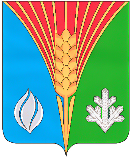 АдминистрацияМуниципального образованияАндреевский сельсоветКурманаевского районаОренбургской областиПОСТАНОВЛЕНИЕ20.07.2020 № 70-пПредоставляемая информацияПредоставляемая информацияИсточник данныхI. Территориальная принадлежность налогового расхода муниципального образования Андреевский сельсовет I. Территориальная принадлежность налогового расхода муниципального образования Андреевский сельсовет I. Территориальная принадлежность налогового расхода муниципального образования Андреевский сельсовет 1.Наименование субъекта администрация муниципальногообразования Андреевский сельсоветII. Нормативные характеристики налоговых расходов муниципального образования Андреевский сельсоветII. Нормативные характеристики налоговых расходов муниципального образования Андреевский сельсоветII. Нормативные характеристики налоговых расходов муниципального образования Андреевский сельсовет2.Нормативные правовые акты муниципального образования Андреевский сельсовет, их структурные единицы, которыми предусматриваются налоговые льготы, освобождения и иные преференции по налогамадминистрация муниципальногообразования Андреевский сельсовет3.Условия предоставления налоговых льгот, освобождений и иных преференций для плательщиков налогов, установленные нормативными правовыми актами муниципального образования Андреевский сельсоветадминистрация муниципальногообразования Андреевский сельсовет4.Целевая категория плательщиков налогов, для которых предусмотрены налоговые льготы, освобождения и иные преференции, установленные нормативными правовыми актами муниципального образования Андреевский сельсоветадминистрация муниципальногообразования Андреевский сельсовет5.Даты вступления в силу положений нормативных правовых актов администрация муниципальногообразования Андреевский сельсовет, устанавливающих налоговые льготы, освобождения и иные преференции по налогамадминистрация муниципальногообразования Андреевский сельсовет6.Даты начала действия предоставленного нормативными правовыми актами муниципального образования Андреевский сельсовет права на налоговые льготы, освобождения и иные преференции по налогамадминистрация муниципальногообразования Андреевский сельсовет7.Период действия налоговых льгот, освобождений и иных преференций по налогам, предоставленным нормативными правовыми актами муниципального образования Андреевский сельсоветадминистрация муниципальногообразования Андреевский сельсовет8.Дата прекращения действия налоговых льгот, освобождений и иных преференций по налогам, установленная нормативными правовыми актами муниципального образования Андреевский сельсоветадминистрация муниципальногообразования Андреевский сельсоветIII. Целевые характеристики налоговых расходов муниципального образования Андреевский сельсоветIII. Целевые характеристики налоговых расходов муниципального образования Андреевский сельсоветIII. Целевые характеристики налоговых расходов муниципального образования Андреевский сельсовет9.Наименования налоговых льгот, освобождений и иных преференций по налогамадминистрация муниципальногообразования Андреевский сельсовет10.Целевая категория налогового расходамуниципального образования Андреевский сельсовет администрация муниципальногообразования Андреевский сельсовет11.Цели предоставления налоговых льгот, освобождений и иных преференций для плательщиков налогов, муниципального образования Андреевский сельсоветадминистрация муниципальногообразования Андреевский сельсовет12.Наименования налогов, по которым предусматриваются налоговые льготы, освобождения и иные преференции, установленные нормативными правовыми актами муниципального образования Андреевский сельсоветадминистрация муниципальногообразования Андреевский сельсовет13.Виды налоговых льгот, освобождений и иных преференций, определяющие особенности предоставленных отдельным категориям плательщиков налогов преимуществ по сравнению с другими плательщикамиадминистрация муниципальногообразования Андреевский сельсовет14.Размер налоговой ставки, в пределах которой предоставляются налоговые льготы, освобождения и иные преференции по налогамадминистрация муниципальногообразования Андреевский сельсовет15.Показатель (индикатор) достижения целей муниципальных программ муниципального образования Андреевский сельсовет и (или) целей социально-экономической политики муниципального образования Андреевский сельсовет , не относящихся к государственным программам муниципального образования Андреевский сельсовет, в связи с предоставлением налоговых льгот, освобождений и иных преференций по налогамадминистрация муниципальногообразования Андреевский сельсовет16.Код вида экономической деятельности (по ОКВЭД), к которому относится налоговый расход (если налоговый расход обусловлен налоговыми льготами, освобождениями и иными преференциями для отдельных видов экономической деятельности)администрация муниципальногообразования Андреевский сельсовет17.Принадлежность налогового расхода к группе полномочий в соответствии с методикой распределения дотаций, утвержденной постановлением Правительства Российской Федерации от 22 ноября 2004 года N 670 "О распределении дотаций на выравнивание бюджетной обеспеченности субъектов Российской Федерации"администрация муниципальногообразования Андреевский сельсоветIV. Фискальные характеристики налогового расхода муниципального образования Андреевский сельсоветIV. Фискальные характеристики налогового расхода муниципального образования Андреевский сельсоветIV. Фискальные характеристики налогового расхода муниципального образования Андреевский сельсовет18.Оценка объема предоставленных налоговых льгот, освобождений и иных преференций для плательщиков налогов на текущий финансовый год, очередной финансовый год и плановый период (тыс. рублей)администрация муниципальногообразования Андреевский сельсовет19.Результат оценки эффективности налогового расхода муниципального образования Андреевский сельсоветадминистрация муниципальногообразования Андреевский сельсовет20.Оценка совокупного бюджетного эффекта (для стимулирующих налоговых расходов муниципального образования Андреевский сельсовет)администрация муниципальногообразования Андреевский сельсовет